МУНИЦИПАЛЬНОЕ БЮДЖЕТНОЕ ОБЩЕОБРАЗОВАТЕЛЬНОЕ УЧРЕЖДЕНИЕ«СРЕДНЯЯ ШКОЛА С.НОВОГОРДЕЕВКА АНУЧИНСКОГО ОКРУГА ПРИМОРСКОГО КРАЯ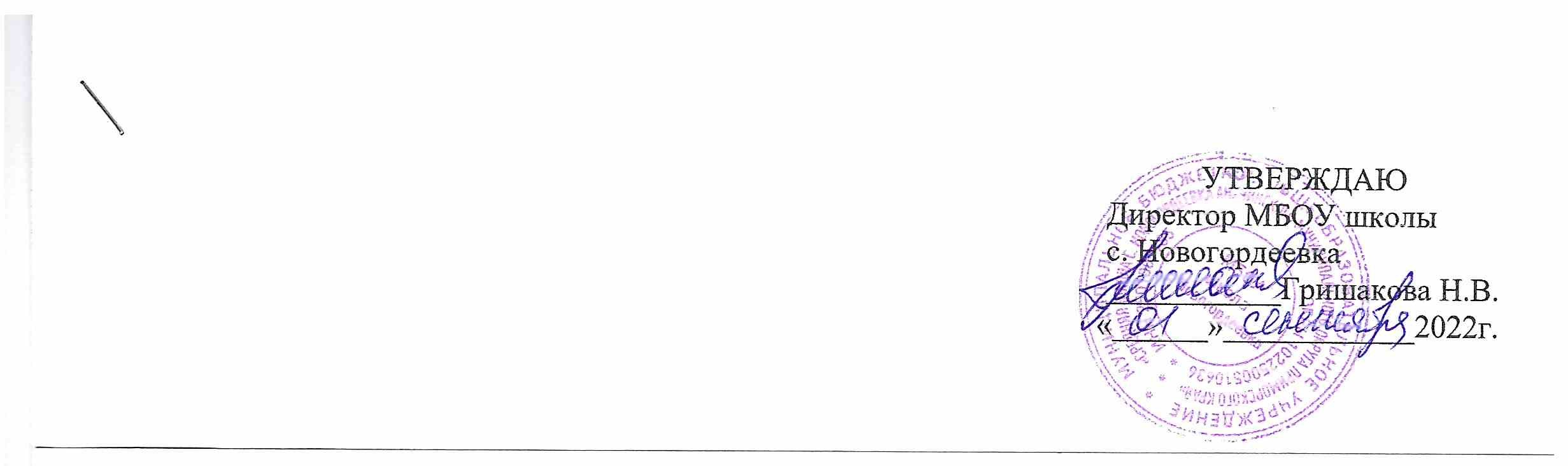 План работы Совета СтаршеклассниковМБОУ школы с. Новогордеевкана 2022 – 2023 учебный год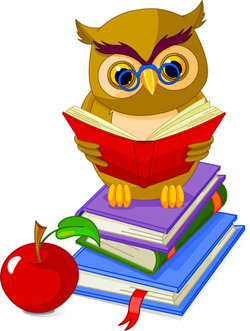 с.Новогордеевка,2022 г.УСТАВ СОВЕТА СТАРШЕКЛАССНИКОВМБОУ школы с. Новогордеевка1.Общие положения1.1. Совет старшеклассников является выборным органом ученического самоуправления школы.1.2. Совет старшеклассников действует на основании действующего законодательства, Устава школы и настоящего Положения.2. Цели и задачи Совета старшеклассников2.1. Целью деятельности Совета старшеклассников является реализация права обучающихся на участие в управлении образовательным учреждением.2.2. Задачами деятельности Совета старшеклассников являются:2.2.1.Представление интересов учащихся в процессе управления школой;2.2.2.Поддержка и развитие инициатив учащихся в школьной жизни;2.2.3.Защита прав учащихся;3. Функции Совета старшеклассниковСовет старшеклассников:3.1. Выступает от имени учащихся при решении вопросов жизни школы: изучает и формулирует мнение школьников по вопросам школьной жизни, представляет позицию учащихся в органах управления школой, разрабатывает предложения по совершенствованию учебно-воспитательного процесса;3.2. Содействует реализации инициатив учащихся во внеучебной деятельности: изучает интересы и потребности школьников в сфере внеучебной деятельности, создаёт условия для их реализации;3.3. Содействует разрешению конфликтных вопросов: участвует в решении школьных проблем, согласовании интересов учащихся, учителей и родителей, организует работу по защите прав учащихся;4. Права Совета старшеклассниковСовет старшеклассников имеет право:4.1. Проводить на территории школы собрания, в том числе закрытые, и иные мероприятия не реже 1 раза в месяц;4.2. Размещать на территории школы информацию в отведенных для этого местах (на стенде Совета старшеклассников) и в школьных средствах информации, получать время для выступлений своих представителей на классных часах и родительских собраниях;4.3. Направлять в администрацию школы письменные запросы, предложения и получать на них официальные ответы;4.4. Знакомиться с нормативными документами школы и их проектами и вносить к ним свои предложения;4.5. Получать от администрации школы информацию по вопросам жизни школы;4.6. Представлять интересы учеников в администрации школы, на педагогических советах, собраниях, посвященных решению вопросов жизни школы;4.7. Проводить встречи с директором школы и другими представителями администрации не реже раза в месяц;4.8. Проводить среди учащихся опросы и референдумы;4.9. Направлять своих представителей для работы в коллегиальных органах управления школой;4.10. Организовывать работу общественных приёмных Совета старшеклассников, сбор предложений учащихся, проводить открытые слушания, ставить вопрос о решении поднятых школьниками проблем перед администрацией школы, другими органами и организациями;4.11. Принимать решения по рассматриваемым вопросам, информировать учащихся, администрацию школы и другие органы о принятых решениях;4.12. Пользоваться организационной поддержкой должностных лиц школы, отвечающих за воспитательную работу, при подготовке и проведении мероприятий Совета старшеклассников;4.13. Вносить в администрацию школы предложения по совершенствованию учебно-воспитательного процесса школы;4.14. Вносить в администрацию школы предложения о поощрении и наказании учащихся, а при рассмотрении администрацией школы вопросов о дисциплинарном воздействии по отношению к учащимся давать заключение о целесообразности его применения;4.15. Создавать печатные органы;4.16. Устанавливать отношения и организовывать совместную деятельность     с ученическими советами других учебных заведений;4.17. Направлять представителей Совета старшеклассников на заседания органов управления школой, рассматривающих вопросы о дисциплинарных проступках учащихся;4.18. Использовать оргтехнику, средства связи и другое имущество школы по согласованию с администрацией;4.19. Участвовать в разрешении конфликтных вопросов между учениками, учителями и родителями;4.20. Вносить предложения в план воспитательной работы школы;4.21. Представлять интересы учащихся в органах и организациях вне школы;4.22. Участвовать в формировании составов школьных делегаций на мероприятиях районного уровня и выше;4.23. Осуществлять иные полномочия в соответствии с законодательством и Уставом школы.5. Порядок формирования и структура Совета старшеклассников5.1. Совет старшеклассников формируется на выборной основе сроком на один год;5.2. В состав Совета старшеклассников учащимися 9-11 классов делегируется все   представители от класса;5.3. Совет старшеклассников самостоятельно определяет свою структуру, избирает из своего состава Председателя Совета старшеклассников;5.4. В составе Совета старшеклассников могут быть сформированы комиссии и инициативные группы (секторы).    При Совете старшеклассников создаются секторы, каждый из которых отвечает за свой участок работы:• Досуговый - за проведение в школе культурных мероприятий: концертов, дискотек, вечеров, спортивных соревнований  и т.д.• СМИ - за своевременное информирование о предстоящих школьных мероприятиях и проведении итогов прошедших.•  Порядок - организует дежурство в школе и следит за соблюдением Устава школы.•    Наставничество - руководит шефской работой в младших классах.•  Знаний - организует учебно-познавательную деятельность учащихся, как на уроке, так и во внеурочное время.Спортивный - Организация, участие и проведение спортивных мероприятий.6. Обязанности Совета Каждый член Совета обязан:6.1. Присутствовать на каждом заседании Совета.6.2. Выступать с предложениями по работе.6.3. Выполнять поручения Совета.7. Ведение документации7.1. Все заседания Совета протоколируются8.Заключительные положения8.1. Настоящее положение вступает в силу с момента утверждения;СТРУКТУРА ШКОЛЬНОГО УЧЕНИЧЕСКОГО СОВЕТАГОДОВОЙ ПЛАНПОДГОТОВКИ АКТИВА УЧЕНИЧЕСКОГО САМОУПРАВЛЕНИЯ.УТВЕРЖДАЮ                                                                             Директор МБОУ школы      с. Новогордеевка_____________Гришакова Н.  								 «______»____________2022гГОДОВАЯ ЦИКЛОГРАММА ДЕЯТЕЛЬНОСТИ СОВЕТА СТАРШЕКЛАССНИКОВПЛАН РАБОТЫ СОВЕТА СТАРШЕКЛАССНИКОВ№Содержание деятельностиСроки исполненияМетоды и формыОтветственные1.Выявление наиболее активных учащихся в классахСентябрьНаблюдение, анкетированиеКлассные руководители2.Выборы активов классов, актива школыСентябрьКлассные собрания, ролевые игрыКлассные руководители3.Формирование Совета СтаршеклассниковСентябрьАнкетирование, сбор данных, классные собранияКлассные руководители, заместитель директора по ВР4.Участие в районных и областных гражданско-патриотических акциях, а также в акциях общественных движенийВ течение годаЛинейки, сборы, шефская помощь интернатам, приютам и др.Председатель Совета старшеклассников, заместитель директора по ВР5.Изучение удовлетворенности учащихся школьной жизньюМайАнкетированиеСовет старшеклассников, заместитель директора по ВР6.Участие в акции  «Я – гражданин России»В течение годаРабота по проектамЗаместитель директора по ВРСентябрь:Тематическая линейка «Праздник 1 сентября»Операции «Школьный двор»День ЗдоровьяВыборы органов ученического самоуправленияОбсуждение плана работы Света на новый учебный годУчастие в школьных и районных мероприятияхОктябрь:Праздник «Учитель! Перед именем твоим…»День Дублера. (5 октября).Школьная ярмарка «Дары осени»Школьный субботник.Акция «Милосердия» (поздравление ветеранов в преддверии Дня пожилого человека)Смотр классных уголков.Ноябрь:Праздничный концерт «День Матери».Заседание актива школьного самоуправленияДекабрь:Круглый стол «Мы – за здоровый образ жизни».Всемирный день борьбы со СПИДом: выпуск плакатов, стенгазет, посвященных этой дате.Новогодние праздники, вечера, дискотека.ЯнварьПодготовка к 23 февраляПромежуточное подведение итогов работы Совета старшеклассниковФевраль:Работа почтового ящика ко Дню Святого Валентина«А, ну-ка, парни!»Март:8 марта – Праздник красоты и любвиПоздравление девочек, мам, бабушек, педагогов (выпуск поздравительных газет, открыток)Рейд по сохранности школьной мебелиАпрель:День здоровьяОперация «Школьный двор». Проведение субботников.Подготовка к спортивному празднику «Мама, папа, я – спортивная семья!»Май:Вахта памяти.День добрых дел: посещение семей ветеранов войны и труда, поздравление, оказание посильной помощи.Митинг «Вечной памятью живы»День семьи. Конкурс «Папа, мама, я – спортивная семья»Праздник «Последний школьный звонок».Отчетное собрание Совета старшеклассников.Июнь:День защиты детей.Выпускной вечер 9-го класса.Выпускной вечер 11-х классов.№МероприятиеСроки1.Сбор лидеров классов «Наши задачи и общие дела на эту четверть. Подведение итогов проделанной работы»В начале каждой четверти2.Сбор Совета старшеклассников с целью планирования деятельности на четверть и анализа проделанной работыВ начале каждой четверти3.Заседания Совета старшеклассников с целью планирования деятельности на учебный годСентябрь4.Плановые заседания Совета старшеклассниковКаждый месяц5.Подготовка и проведение общешкольных мероприятий, последующий их анализВ течение года6.Организация дежурства по школеВ течение года7.Проведение социологических опросовВ течение года8.Обсуждение и принятие планов совместной работы органов ученического самоуправления с педагогами, родителями, представителями общественностиВ течение года9.Участие в подготовке и проведении дней здоровьяВ течение года10.Контроль за наличием классных уголков, за состоянием учебников и тетрадейВ течение года11.Разработка положения о различных конкурсах, смотрах, фестиваляхВ течение года12.Подведение итогов работы школы за годМай